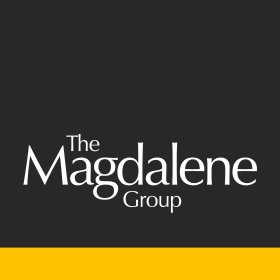 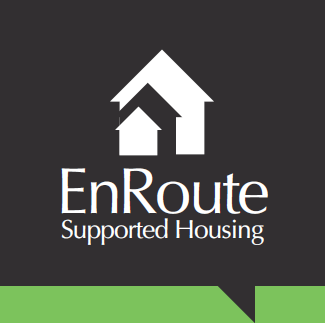 Therapeutic Support Worker Job DescriptionJob summary and purpose:The Magdalene Group has been supporting people affected by sexual exploitation for over 23 years. We have built an excellent reputation for engaging those hardest-to-reach, whilst delivering well-run, evidence-based programmes to suit individual needs. Our expertise makes us well-placed to recognise the routes into sexual exploitation, provide effective prevention, early intervention and support.EnRoute is a new therapeutic supported accommodation service for females, aged 16 – 18, who have been affected by child sexual exploitation. We are seeking an exceptional staff team who can deliver this cutting-edge work, deal effectively with challenging situations and behaviour, build sustained positive relationships and provide the best possible outcomes for young women as they transition into adulthood.Our approach is to safeguard young women in a community setting, where they can learn how to manage risk, receive specialised therapeutic support, develop resilience and self-esteem, whilst living somewhere welcoming, nurturing, homely and safe. We seek a Therapeutic Support Worker who is responsible for developing safe, professional, supportive and nurturing relationships with the young people. You will be required to compile assessments and implement individual therapeutic interventions, whilst supporting young people to recognise risk and develop resilience using approved therapeutic methods of intervention.Overall aimsTo embed and deliver a trauma informed approach for young people accessing services.To develop positive and supportive relationships with young people.To support young people in the project to move towards independent living and to achieve the best outcomes for themselves.DutiesTo form effective therapeutic relationships with young people and to ensure that a caring environment is maintained and that the emotional and physical needs of young people are met.To devise a therapeutic support plan of work for individual young people.  To contribute to young people’s care plans, their review and implementation and to maintain good quality records to ensure all young people are provided with a high-quality person-centred service and attend LAC reviews and other meetings as required.To help young people work towards independent living skills and encourage young people to participate in a range of activities within and outside the home to ensure that their development opportunities are maximised. To support young people to increase their knowledge of child sexual exploitation, healthy relationships, grooming, sexual health, sexting and online safety.To assess and mitigate risk and work with the team to ensure risk assessments for the young people and the house are complete and up to date.To gain young people’s views on the design and delivery of the service and work towards ways of implementing their ideas. To support young people to access opportunities such as education, training, volunteering, work experience and employment.To develop and maintain working relationships with young people, their families, social workers, housing associations and other professionals.To undertake training in Restorative Approaches and adopt this approach in the home.To work with the staff team to ensure all Health and Safety and safeguarding practices are maintained so that the house is a safe environment for young people, staff and visitors to the home.Other dutiesTo include any other duties within the scope of the post as directed by the Senior Support Worker or other senior member of staff.  To support the delivery of The Rose Project, our Child Sexual Exploitation services.Accountable to: Senior Support Worker.Based at: The Supported Accommodation, and Victory Housing Trust, Cromer Road, North Walsham, NR28 0NB and The Magdalene Group, 61 King Street, Norwich, NR1 1PH.Hours of work: 37.5 hours per week, including evening, weekend and bank holiday working.  A minimum of one sleep-in per week will be required, with further sleep-ins/night waking, in response to client need.Salary: £21,500 FTEOther RequirementsDue to the nature of the role it is a General Occupational Requirement that this position be filled by a female.Enhanced clearance by the Disclosure and Barring Service for children and vulnerable adults.Child protection training at The Magdalene Group’s expense, and in accordance with our child protection policy, and any other training necessary to maintain and develop skills and knowledge.Full clean UK driving licence.